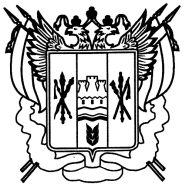 РОССИЙСКАЯ ФЕДЕРАЦИЯРОСТОВСКАЯ ОБЛАСТЬ   ЕГОРЛЫКСКИЙ РАЙОН
АДМИНИСТРАЦИЯ ШАУМЯНОВСКОГО СЕЛЬСКОГО ПОСЕЛЕНИЯПОСТАНОВЛЕНИЕ     10 сентября  2015  г.                     № 68	                           х. ШаумяновскийОб утверждении Положения о порядке расходования 
средств резервного фонда администрации 
Шаумяновского сельского поселения для предупреждения 
и ликвидации чрезвычайных ситуацийВ соответствии с п. 2 статьи 11 и статьей 25 Федерального закона от 21 декабря . № 68-ФЗ «О защите населения, территорий от чрезвычайных ситуаций природного и техногенного характера», положениями статьи 81 Бюджетного кодекса Российской Федерации, руководствуясь Уставом муниципального образования «Шаумяновское сельское поселение» постановляет:1. Утвердить прилагаемый Порядок расходования средств резервного фонда администрации Шаумяновского сельского поселения   для предупреждения и ликвидации чрезвычайных ситуаций (Приложение 1).2. Разместить настоящее постановление в сети интернет на официальном сайте Администрации Шаумяновского сельского поселения.3. Настоящее постановление вступает в силу со дня его официального опубликования.4. Контроль за выполнением настоящего постановления оставляю за собой.Глава Шаумяновского сельского поселения                     		      С.Л. АванесянПриложение 1к постановлению Главы
Шаумяновского сельского поселения   от 10.09.2015 г. № 68Порядок
расходования средств резервного фонда администрации Шаумяновского  сельского поселения для предупреждения и ликвидации чрезвычайных ситуаций 1. Настоящий Порядок расходования средств резервного фонда администрации Шаумяновского сельского поселения   для предупреждения и ликвидации чрезвычайных ситуаций и последствий стихийных бедствий (далее - Порядок) определяет правила использования (выделения и расходования) средств из резервного фонда администрации Шаумяновского сельского поселения   для предупреждения и ликвидации чрезвычайных ситуаций локального и муниципального характера в границах территории Шаумяновского сельского поселения   (далее - резервный фонд).2. Финансирование мероприятий по предупреждению и ликвидации чрезвычайных ситуаций природного и техногенного характера (далее - чрезвычайные ситуации) из резервного фонда производится в тех случаях, когда угроза возникновения или возникшая чрезвычайная ситуация достигла таких масштабов, при которых собственных средств организаций, юридических лиц, индивидуальных предпринимателей, страховых фондов и других источников недостаточно для ее предупреждения и (или) ликвидации.Возмещение расходов бюджета Шаумяновского сельского поселения, связанных с предупреждением и ликвидацией последствий чрезвычайных ситуаций, произошедших по вине юридических или физических лиц, осуществляется в соответствии с действующим законодательством.3. При обращении к Главе сельского поселения   о выделении средств из резервного фонда (не позднее одного месяца со дня возникновения чрезвычайной ситуации) организации, юридические лица, индивидуальные предприниматели должны указывать данные о количестве погибших и пострадавших людей, размере материального ущерба, размере выделенных и израсходованных на ликвидацию чрезвычайной ситуации средств.Обращение, в котором отсутствуют указанные сведения, возвращается без рассмотрения.4. По поручению Главы сельского поселения   комиссия по предупреждению и ликвидации чрезвычайных ситуаций и обеспечению пожарной безопасности сельского поселения   рассматривает возможность выделения средств из резервного фонда и вносит ему предложения в месячный срок со дня соответствующего поручения.Для рассмотрения данного вопроса обратившиеся организации, юридические лица, индивидуальные предприниматели представляют председателю комиссии по предупреждению и ликвидации чрезвычайных ситуаций и обеспечению пожарной безопасности сельского поселения   документы, обосновывающие размер запрашиваемых средств,В случае непредставления необходимых документов в течение месяца со дня соответствующего поручения Главы сельского поселения   вопрос о выделении средств из резервного фонда не рассматривается.При отсутствии или недостаточности средств резервного фонда Глава сельского поселения   вправе обратиться в установленном порядке в Администрацию Егорлыкского района  с просьбой о выделении средств из резервного фонда Администрации Егорлыкского района  Ростовской   области для ликвидации чрезвычайных ситуаций.5. Основанием для выделения средств из резервного фонда является постановление   администрации Шаумяновского  сельского поселения, в котором указывается размер ассигнований и их целевое расходование.Средства из резервного фонда выделяются для частичного покрытия расходов на финансирование следующих мероприятий по предупреждению и ликвидации чрезвычайных ситуаций локального и муниципального характера:проведение мероприятий по предупреждению чрезвычайных ситуаций при угрозе их возникновения;проведение поисковых и аварийно-спасательных работ в зонах чрезвычайных ситуаций;проведение неотложных аварийно-восстановительных работ на объектах жилищно-коммунального хозяйства, социальной сферы, промышленности, энергетики, транспорта и связи, пострадавших в результате чрезвычайной ситуации;закупка, доставка и кратковременное хранение материальных ресурсов для первоочередного жизнеобеспечения пострадавшего населения;развертывание и содержание временных пунктов проживания и питания для пострадавших граждан в течение необходимого срока, но не более одного месяца (суточные нормы определяются соответствующим постановление Главы Шаумяновского сельского поселения);оказание единовременной материальной помощи пострадавшим гражданам (определяется соответствующим постановление Главы Шаумяновского сельского поселения);оказание гражданам финансовой помощи в связи с утратой ими имущества первой необходимости (определяется соответствующим постановление Главы Шаумяновского сельского поселения).Использование средств резервного фонда на другие цели запрещается.6. Сектор экономики и финансов и специалист, уполномоченный на решение задач в области ГО и ЧС администрации Шаумяновского сельского поселения   организуют учет и осуществляют контроль за целевым расходованием средств резервного фонда.7. Финансирование плановых мероприятий по предупреждению чрезвычайных ситуаций и последующих мероприятий по восстановлению объектов экономики и территорий, пострадавших в результате чрезвычайных ситуаций, осуществляются за счет собственных средств организаций, средств соответствующих бюджетов и других источников.8. В случае если к концу текущего финансового года средства резервного фонда не использованы в полном объеме, то при внесении изменений в решение о бюджете на текущий финансовый год запланированные ассигнования могут быть перераспределены на приоритетные направления расходования бюджетных средств.